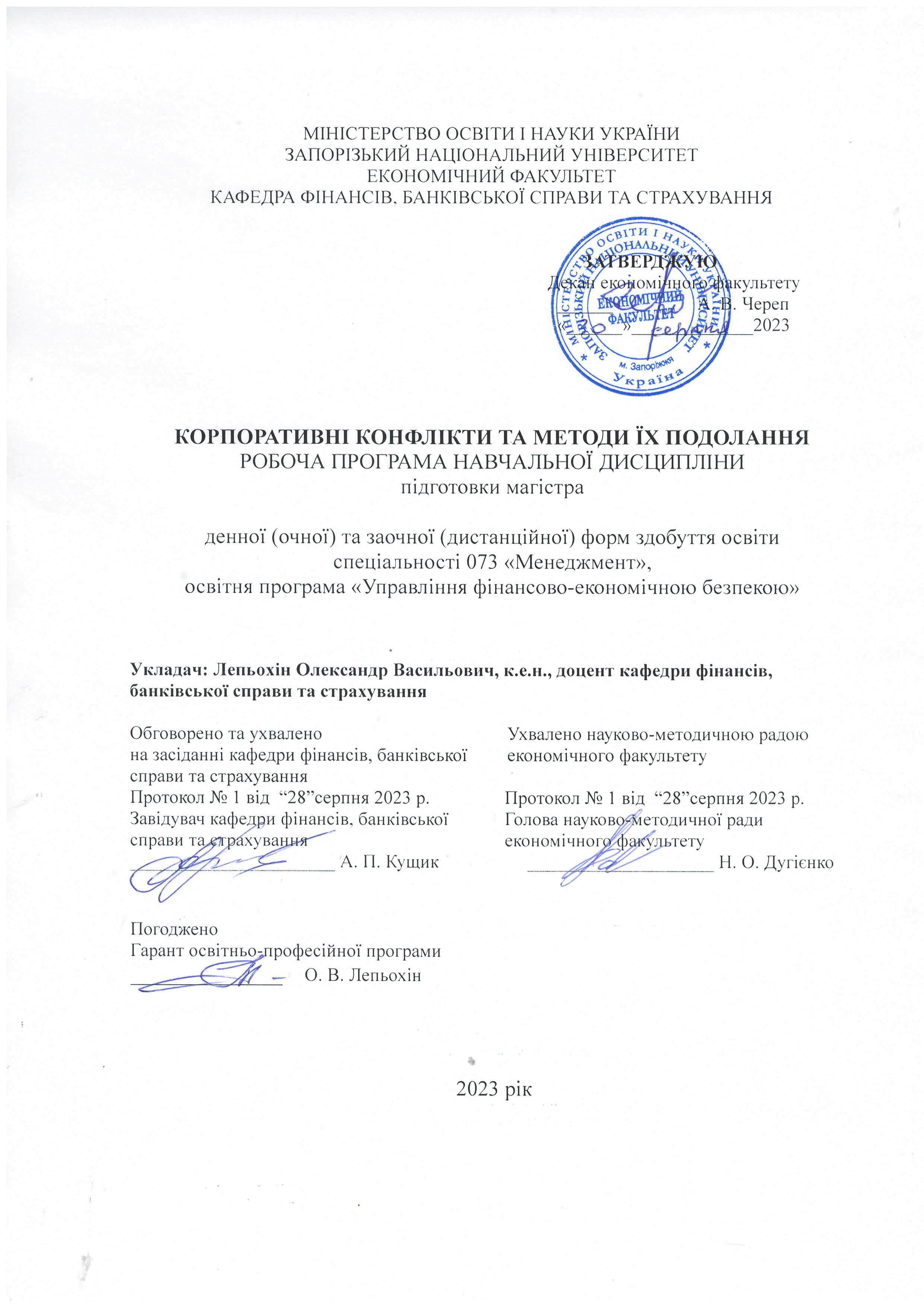 Опис навчальної дисципліниМета та завдання навчальної дисципліниМетою є формування у студентів  знань теорії і практики дослідження типології, причин та передумов корпоративних конфліктів та основних засад, на яких ґрунтуються методи врегулювання корпоративних конфліктів.Основними завданнями вивчення дисципліни «Корпоративні конфлікти та методи їх подолання» є: визначення основних причин корпоративних конфліктів; ознайомлення з типологією корпоративних конфліктів; дослідження основних засад корпоративного права України; з’ясування сутності основних методів подолання корпоративних конфліктів.У результаті вивчення навчальної дисципліни студент повинен набути таких результатів навчання (знання, уміння тощо) та компетентностей:Міждисциплінарні зв’язки.Відповідно до структурно-логічної схеми ОПП «Менеджмент» курс «Корпоративні конфлікти та методи їх подолання» тематично пов’язаний з такими дисциплінами: «Менеджмент бізнес-процесів»; «Соціальне партнерство та відповідальність у менеджменті» й «Організація та управління системою фінансово-економічної безпеки підприємства».Набуті студентами знання і навички будуть необхідні студентам при використанні інструментів прямого маркетингу для вирішення задач в економіці, написання кваліфікаційної роботи та професійній діяльності.Програма навчальної дисципліниЗмістовий модуль 1. Загальне поняття про конфліктнуситуацію та конфліктЗагальне поняття про конфліктну ситуацію та конфлікт.  Модель конфлікту як процесу.Функціональне призначення конфлікту: - сприяння утворенню соціальних груп; - виникнення засобів регулювання конфліктних стосунків (норм, інститутів, організацій); - принесення у суспільство духу суперництва та конкуренції; - конфлікт як джерело змін та перетворень; - конфлікт як форма суспільного життя; - засіб прояву протилежних поглядів та підходів; - школа формування консенсусу й компромісу.Конфлікт функціональний. Конфлікт дисфункціональний.Організаційний конфлікт («індустріальний конфлікт»).Причини організаційних конфліктів: об'єктивні фактори (недоліки в організації виробничих процесів, несприятливі умови праці, недосконалість системи оплати); недоліки в діяльності керівників (помилковість рішень, недостатня компетентність, недоліки стилю керівництва); протиріччя в інтересах членів робочих груп; порушення внутрішньогрупових норм поводження; особистісні особливості.Типологія конфліктів. Типи причин конфліктів. Типи соціально- психологічних виробничих конфліктів.Сучасна точка   зору   до   конфліктів.   Конструктивний   конфлікт.Деструктивний конфлікт. Функціональні наслідки конфлікту. Дисфункціональні наслідки конфлікту. Керована та некерована конфліктна ситуація.Змістовий модуль 2. Типи та види конфліктівКонфлікти цінностей.   Ресурсні   конфлікти   (конфлікти   інтересів).Рольові конфлікти. Причини порушень норм і правил.Типи конфлікту залежно від особливостей конфліктуючих сторін.Внутрішньоособистісний конфлікт (низькій ступень задоволеності працею, мала впевненість в собі та організації, стрес).Міжособистісний конфлікт (боротьба керівників за обмежені ресурси, капітал або робочу силу, час, використання обладнання або узгодження проекту; зіткнення особистостей).Міжгруповий конфлікт (розбіжності між лінійним та штабним персоналом).Приховані та відкриті конфлікти. Випадкові, хронічні та стихійні конфлікти.Горизонтальні, вертикальні та змішані конфлікти.Цільові конфлікти між учасниками корпоративних відносин.Основні типи конфліктів цілей: прибуток – витрати; короткострокові цілі - довгострокова стратегія; централізація – децентралізація; зростання – стабільність.Вирішення конфліктів і досягнення балансу інтересів - комплексна оцінка системи корпоративного управління за відповідними параметрами.Загальне поняття про конфліктну ситуацію. Особливості корпоративних конфліктів. Природа корпоративного конфлікту.Способи вирішення корпоративного конфлікту.Особливості організаційно-правової і економічної природи класичного акціонерного товариства (АТ), що породжують конфлікти різної величини і виду.Завдання сучасного керівника щодо подолання негативного впливу конфліктів на діяльність АТ і отримання максимальної користі.Типологія корпоративних конфліктів. Особливості корпоративних конфліктів.Стадії корпоративного конфлікту: 1) об'єктивування конфлікту; 2) пошук корпоративного компромісу; 3) розв'язання корпоративного конфлікту органами підприємства або державними органами спеціальної (несудової) юрисдикції; 4) корпоративний спір.Типологія конфліктів (за суб’єктним складом учасників; за типом правовідносин).Зовнішні причини, що сприяють виникненню та розвитку корпоративних конфліктів.Конфлікти інтересів, що є актуальними для українських підприємств (конфлікт між власником (акціонерами) та державою; конфлікт між власником (акціонерами) та акціонерним товариством, як цілісною організаційно-економічною системою; конфлікт між державою та АТ; конфлікт: власник (акціонери) та колектив працівників АТ; конфлікт: держава - колектив працівників АТ; конфлікт: АТ, як соціально-економічна система - трудовий колектив; конфлікт між акціонерами-керівниками та працівниками-акціонерами; конфлікт між керівниками різних органів управління; конфлікт керівників виборних органів управління; конфлікт інтересів посадових осіб АТ). Сутність конфліктів.Основні можливі збитки, що може понести підприємство внаслідок корпоративних конфліктів.Фактори ризику для підприємства: - ризик паралізації діяльності вищого управління підприємством (блокування роботи вищого органу - загальних зборів); - ризик паралізації поточної діяльності або її окремих сфер (блокування діяльності органів управління); - ризик декапіталізації діяльності («розмивання» активів); ризик припинення господарської діяльності підприємства.Умови виникнення та розвитку корпоративних конфліктів.Змістовий модуль 3. Корпоративне право в УкраїніКорпоративне законодавство України.Основні вади сучасного українського корпоративного законодавства.Стан корпоративного законодавства та проблеми, що потребують законодавчого врегулювання.Основні напрямки та завдання реформування корпоративного законодавства. Запровадження в українське законодавство та практику європейських стандартів; забезпечення правового регулювання, спрямованого на досягнення балансу інтересів всіх заінтересованих учасників корпоративних відносин; забезпечення гнучкості корпоративного законодавства; усунення бар'єрів, що перешкоджають початку та веденню підприємницької діяльності з використанням форми господарського товариства; забезпечення прозорості бізнесу та товариств, створення ефективної системи розкриття інформації про товариства; легітимізація використання державними органами та учасниками корпоративних відносин сучасних технологій.Практика розгляду судами корпоративних спорів.Корпоративна культура акціонерів і керівництва акціонерних товариств.Змістовий модуль 4. Корпоративні конфлікти та методи їх подоланняШляхи вирішення конфліктних ситуацій (корпоративних конфліктів) в акціонерних товариствах.Методи	подолання	корпоративних	конфліктів:	мирова	угода, третейський розгляд, арбітражний суд, медіація.Головна риса юридичного вирішення конфліктів. Переговори за участю арбітра.Викуп	контролюючим	акціонером	акцій	на	вимогу	міноритарних акціонерів.Обмін акцій міноритарних акціонерів на акції холдингової компанії.Виділення частини активів дочірнього товариства у власність (розпорядження) міноритарних акціонерів.Передача акцій контролюючого акціонера у розпорядження акціонерного товариства.Загальні ознаки вирішення конфліктів юридичним шляхом (конфлікт розглядається і вирішується уповноваженим на це державою органом або уповноваженим органом акціонерного товариства; орган, який вирішує конфлікт, діє на підставі і для виконання норм права; сторони конфлікту наділяються в період розгляду спору певними, передбаченими законодавством правами та обов´язками; рішення, що прийняте за конфліктом, є обов´язковим для сторін і, як правило, для інших фізичних і юридичних осіб).Поняття «медіація». Сутність і принципи медіації. Переваги медіації. Тактики медіації: тактика почергового вислуховування; угода; човникова дипломатія; тиск на одного з опонентів; директивний вплив.Процес медіації. Процедура медіації.Підготовка до медіації. Вступна частина медіації. Розповіді сторін.Розв'язання проблеми. Укладання та підписання угоди.Види медіації. Примирення потерпілого та правопорушника. Медіація у галузі корпоративного управління.Конфлікти між членами Ради. Спори, пов'язані з питаннями корпоративного управління (спори між посадовими особами компанії; спори між інвесторами (акціонерами та/або власниками облігацій); спори міжакціонерами і компанією; спори між компанією та її посадовими особами). Медіація в адміністративних справах.4. Структура навчальної дисципліни5. Теми лекційних занять 6. Теми практичних занять Види і зміст поточних контрольних заходів8. Підсумковий семестровий контроль9. Рекомендована літератураНормативні документи:Конституція України. Закон України від 28.06.1996 р., № 254к/96-ВР.  Відомості Верховної Ради України. 1996. № 30. Ст. 141. Про акціонерні товариства. Закон України від 17.09.2008 р., № 514-VI. Відомості Верховної Ради України. 2008. № 50-51. Ст. 384. Про інститути спільного інвестування (пайові та корпоративні інвестиційні фонди). Закон України від 18.12.2008 р., № 693-VI. Відомості Верховної Ради України. 2009. № 16. Ст. 218. Основна:Зінчина О.Б. Конфліктологія : навчальний посібник. Харків : ХНАМГ, 2007. 164 с.Кравчук В.М. Корпоративне право : наук.-практ. комент. законодавства та судової практики. Київ : Істина, 2005. 720 с. Теньков С.О. Коментар судової практики вирішення корпоративних конфліктів. Київ : Юрінком Інтер, 2005. 368 с. Додаткова:Вінник О.М. Корпоративна конфліктологія як новий напрямок науки господарського права. Вісник Вищого арбітражного суду України. 2000. № 4. С. 110-115.Вінник О.М. Ключові поняття корпоративної конфліктології. Підприємство, господарство і право. 2000. № 12. С. 3-6.Вінник О.М. Корпоративні конфлікти : поняття, види, правові механізми попередження і розв´язання. Українське комерційне право. 2006. № 7. С. 60-77. Воловик О. Корпоративний конфлікт : стадії розвитку та фактори ризику інтересам підприємства. Підприємство, господарство і право. 2004. № 5. С.45-48. Косенчук Ю. Корпоративні конфлікти. Юридичний журнал. 2008.            № 10. С. 47-55. Цікало В. Правова природа корпоративного правовідношення. Вісник господарського судочинства. 2006. № 4. С. 165-176.Grossman S., O. Hart. One Share - One Vote and the Market for Corporate Control. Journal for Financial Economics. 1988. Vol.20. P. 175-202.Jensen M., W. Meckling. Theory of the Firm : Managerial Behavior, Agency Costs and Capital Structure. Journal of Financial Economics. 1976. Vol.3. P. 305-360. Morck R., A. Shleifer, R. Vishny. Management Ownership and Market Valuation : an Empirical Analysis. Journal of Financial Economics, 1988. P. 293-315.Інформаційні ресурси1. Сайт Державної комісії з цінних паперів та фондового ринку. URL : www.ssmsc.gov.ua.Погоджено  	відділ з навчальної роботи«	»	2022 р.1233Галузь знань, спеціальність, освітня програмарівень вищої освітиНормативні показники для планування і розподілу дисципліни на змістові модуліХарактеристика навчальної дисципліниХарактеристика навчальної дисципліниГалузь знань, спеціальність, освітня програмарівень вищої освітиНормативні показники для планування і розподілу дисципліни на змістові модуліочна (денна) форма здобуття освітизаочна (дистанційна)форма здобуття освітиГалузь знань 07-Управління та адмініструванняКількість кредитів – 3Обов’язковаОбов’язковаГалузь знань 07-Управління та адмініструванняКількість кредитів – 3Цикл дисциплінЦикл професійної підготовки спеціальностіЦикл дисциплінЦикл професійної підготовки спеціальностіСпеціальність073 «Менеджмент»Загальна кількість годин – 90Семестр:Семестр:Спеціальність073 «Менеджмент»Загальна кількість годин – 902-й2-йОсвітньо-професійна програма«Управління фінансово-економічною безпекою»Змістових модулів – 4ЛекціїЛекціїОсвітньо-професійна програма«Управління фінансово-економічною безпекою»Змістових модулів – 420 год.4 год.Освітньо-професійна програма«Управління фінансово-економічною безпекою»Змістових модулів – 4ПрактичніПрактичніРівень вищої освіти:магістерськийКількість поточних контрольних заходів – 810 год.4 год.Рівень вищої освіти:магістерськийКількість поточних контрольних заходів – 8Самостійна роботаСамостійна роботаРівень вищої освіти:магістерськийКількість поточних контрольних заходів – 830 год.52 год.Рівень вищої освіти:магістерськийКількість поточних контрольних заходів – 8Вид підсумкового семестрового контролю: залікВид підсумкового семестрового контролю: залікЗаплановані робочою програмою результати навчаннята компетентності Методи і контрольні заходи12Здатність до абстрактного мислення, аналізу та синтезу (ЗК1). Здатність приймати обґрунтовані рішення (ЗК5)Підготовка та презентація доповіді за результатами самостійної роботи за темою 1. ОпитуванняЗдатність аналізувати й структурувати проблеми організації, приймати ефективні управлінські рішення та забезпечувати їх реалізацію (СК8)Підготовка та презентація доповіді за результатами самостійної роботи за темами 2, 3. ОпитуванняКритично осмислювати, вибирати та використовувати необхідний науковий, методичний і аналітичний інструментарій для управління в непередбачуваних умовах (ПР01)Підготовка та презентація доповіді за результатами самостійної роботи за темою 4. ОпитуванняМати навички прийняття, обґрунтування та забезпечення реалізації управлінських рішень в непередбачуваних умовах, враховуючи вимоги чинного законодавства, етичні міркування та соціальну відповідальність (ПР06)Підготовка та презентація доповіді за результатами самостійної роботи за темами 5, 6. Опитування Змістовий модульУсьогогодинАудиторні (контактні) годиниАудиторні (контактні) годиниАудиторні (контактні) годиниАудиторні (контактні) годиниАудиторні (контактні) годиниАудиторні (контактні) годиниСамостійна робота, годСамостійна робота, годСистема накопичення балівСистема накопичення балівСистема накопичення балівЗмістовий модульУсьогогодинУсьогогодинУсьогогодинЛекційні заняття, годЛекційні заняття, годПрактичні, годПрактичні, годСамостійна робота, годСамостійна робота, годТеор.зав-ня, к-ть балівПракт.зав-ня,к-ть балівУсього балівЗмістовий модульУсьогогодино/дф.з/дистф.о/дф.з/дистф.о/д ф.з/дистф.о/д ф.з/дистф.Теор.зав-ня, к-ть балівПракт.зав-ня,к-ть балівУсього балів12345678910111213115725121813191021582513171311920315725121813191041582513171311920Усього за змістові модулі603082041043052243660Підсумковий семестровий контрользалік3040Загалом909090909090909090100100100№ змісто-вого модуляНазва темиКількістьгодинКількістьгодин№ змісто-вого модуляНазва темио/д ф.з/дист ф.12341Загальне поняття про конфліктну ситуацію та конфлікт512Типи та види конфліктів512Природа корпоративного конфлікту513Корпоративне право в Україні514Корпоративні конфлікти та методи їх подолання514Медіація у роз’язанні корпоративних конфліктів51РазомРазом204№ змісто-вого модуляНазва темиКількістьгодинКількістьгодин№ змісто-вого модуляНазва темио/д ф.з/дист ф.12341Загальне поняття про конфліктну ситуацію та конфлікт212Типи та види конфліктів312Природа корпоративного конфлікту313Корпоративне право в Україні214Корпоративні конфлікти та методи їх подолання314Медіація у роз’язанні корпоративних конфліктів31РазомРазом104№ змістового модуляВид поточного контрольного заходуЗміст поточного контрольного заходуКритерії оцінюванняУсього балів123451Письмове опитуванняПитання для підготовки:Теоретичні питання за темою 1 (Розділ 3 робочої програми) Письмове опитування за ЗМ1 оцінюється максимально в 1 бал  11Практичне завдання: Підготовка доповідей та презентацій за темою 1 змістового модуля 1 (Розділ 3 робочої програми)Вимоги до виконання та оформлення:виконується у вигляді тез доповіді у друкованому вигляді з дотриманням загальних вимогПрезентація доповіді та опитування оцінюється максимально в 9 балів (оцінюється глибина розкриття теми, її актуальність; обґрунтованість  відповідей на додаткові запитання) 9Усього за ЗМ 1контр.заходів2102Письмове опитуванняПитання для підготовки:Теоретичні питання за темами 2-3 (Розділ 3 робочої програми)Письмове опитування за ЗМ2 оцінюється максимально в 1 бал. Тестування за змістовими модулями 1-2 оцінюється максимально в 10 балів112Практичне завдання:Підготовка доповідей та презентацій за темами 2-3 змістового модуля 2 (Розділ 3 робочої програми)Вимоги до виконання та оформлення:виконується у вигляді тез доповіді у друкованому вигляді з дотриманням загальних вимогПрезентація доповіді та опитування оцінюється максимально в 9 балів (оцінюється глибина розкриття теми, її актуальність; обґрунтованість  відповідей на додаткові запитання)9Усього за ЗМ 2контр.заходів2203Письмове опитуванняПитання для підготовки:Теоретичні питання за темою 4 (Розділ 3 робочої програми)Письмове опитування за ЗМ3 оцінюється максимально в 1 бал  13Практичне завдання:Підготовка доповідей та презентацій за темою 4 змістового модуля 3 (Розділ 3 робочої програми)Вимоги до виконання та оформлення:виконується у вигляді тез доповіді у друкованому вигляді з дотриманням загальних вимогПрезентація доповіді та опитування оцінюється максимально в 9 балів (оцінюється глибина розкриття теми, її актуальність; обґрунтованість  відповідей на додаткові запитання)9Усього за ЗМ 3контр.заходів2104Письмове опитуванняПитання для підготовки:Теоретичні питання за темами 5-6 (Розділ 3 робочої програми)Письмове опитування за ЗМ4 оцінюється максимально в 1 бал. Тестування за змістовими модулями 3-4 оцінюється максимально  в 10 балів114Практичне завдання:Підготовка доповідей та презентацій за темами 5-6 змістового модуля 4 (Розділ 3 робочої програми)Вимоги до виконання та оформлення:виконується у вигляді тез доповіді у друкованому вигляді з дотриманням загальних вимогПрезентація доповіді та опитування оцінюється максимально в 9 балів (оцінюється глибина розкриття теми, її актуальність; обґрунтованість  відповідей на додаткові запитання)9Усього за ЗМ 4контр.заходів220Усього за змістові модулі контр.заходів860Форма Види підсумкових контрольних заходівЗміст підсумкового контрольного заходуКритерії оцінюванняУсього балів12345ЗалікТеоретичне завдання:два теоретичних питання Питання для підготовки: за темами 1-6 (Розділ 3 робочої програми)2*1020ЗалікПрактичне завдання:ситуаційні завданняРозв’язання ситуаційної вправи та обґрунтування висновків за результатами виконаного завдання2020Усього за підсумковий  семестровий контроль40